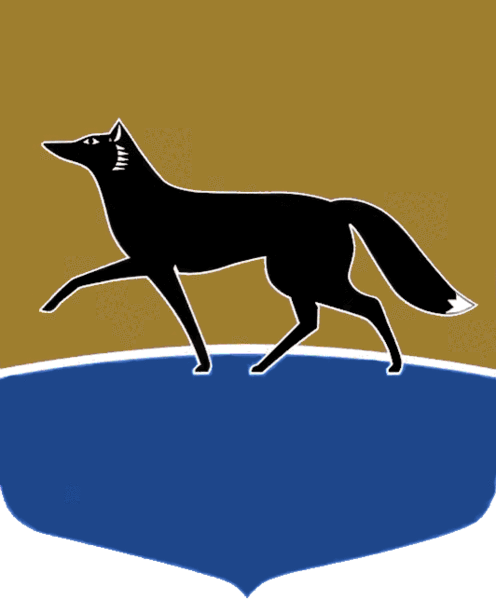 Принято на заседании Думы 28 сентября 2022 года№ 192-VII ДГОб определении размера выплат при командировании на территории Донецкой Народной Республики 
и Луганской Народной РеспубликиВ соответствии со статьёй 167 Трудового кодекса Российской Федерации, постановлением Правительства Российской Федерации 
от 17.06.2022 № 1099 «Об утверждении Правил определения размера выплат, связанных с командированием на территории Донецкой Народной Республики, Луганской Народной Республики и иные территории, нуждающиеся в обеспечении жизнедеятельности населения и восстановлении объектов инфраструктуры, отдельных категорий работников, и внесении изменения в постановление Правительства Российской Федерации от 14 мая 2022 г. № 877», Уставом муниципального образования городской округ Сургут Ханты-Мансийского автономного округа – Югры Дума города РЕШИЛА:1.	Лицам, замещающим муниципальные должности, лицам, замещающим должности муниципальной службы и лицам, не замещающим должности муниципальной службы и исполняющим обязанности 
по техническому обеспечению деятельности органов местного самоуправления городского округа Сургут Ханты-Мансийского автономного округа – Югры в период их пребывания в служебных командировках 
на территориях Донецкой Народной Республики, Луганской Народной Республики сохраняемая средняя заработная плата (средний заработок) выплачивается в рублях в двукратном размере.2.	Органам местного самоуправления города осуществлять финансирование расходов, связанных с реализацией настоящего решения, 
за счёт и в пределах бюджетных ассигнований, предусмотренных в бюджете городского округа Сургут Ханты-Мансийского автономного округа – Югры на соответствующий финансовый год и плановый период.   3.	Настоящее решение вступает в силу после официального опубликования и распространяется на правоотношения, возникшие 
с 01.06.2022.Председатель Думы города_______________ М.Н. Слепов«04» октября 2022 г.Глава города_______________ А.С. Филатов«05» октября 2022 г.